
Arbeitsblatt zu:DialekteKapitel 1: Was haben Berge mit Dialekten zu tun? Kapitel 2: Warum war es wichtig, eine einheitliche Sprache im deutschsprachigen Raum zu schaffen? Kapitel 3: Wie hängen Dialekte mit Migration zusammen? Kapitel 4: Ist es für Menschen, die Dialekt und Standarddeutsch beherrschen, einfacher, Fremdsprachen zu lernen?Kapitel 5: Es ist 18.15 Uhr. Wie spricht die Mehrheit der Deutschsprachigen diese Uhrzeit in ihrem Dialekt aus? 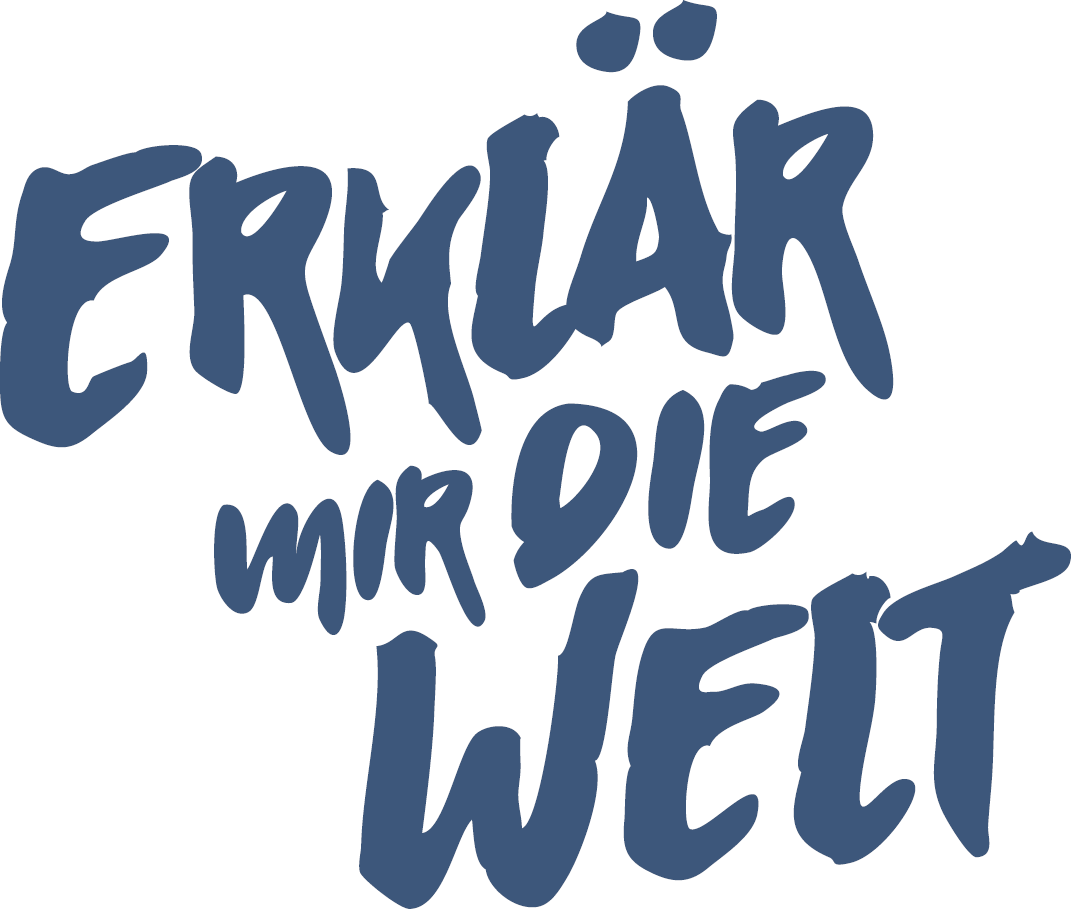 